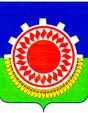 СОВЕТ ДЕПУТАТОВ КУЯШСКОГО СЕЛЬСКОГО ПОСЕЛЕНИЯКУНАШАКСКОГО МУНИЦИПАЛЬНОГО РАЙОНА РЕШЕНИЕот «30» декабря 2016 года                                                           № 39«О внесении измененийВ решение Совета депутатовКуяшского сельского поселения от 25.12.2015 г № 41«О бюджете поселения на 2016 год »В соответствии с Бюджетным кодексом  РФ, Федеральным законом от 06.10.2003  № 131-ФЗ «Об общих принципах организации местного самоуправления в Российской Федерации», Уставом Куяшского сельского поселения, Положением о бюджетном процессе в Куяшском сельском поселении, Совет депутатов Куяшского сельского поселенияРЕШАЕТ:Внести в решение Совета депутатов Куяшского сельского поселения от 25 декабря 2015 г № 41 «О бюджете поселения на 2016 год» следующие изменения:Пункт 1 изложить в следующей редакции:«1.Утвердить основные характеристики бюджета Куяшского сельского поселения(далее по тексту поселения) на 2016 год:      1) прогнозируемый общий объем доходов бюджета поселения в сумме 11 376,7 тыс.рублей, в том числе безвозмездные поступления от других бюджетов бюджетной системы Российской Федерации в сумме 9 429,8 тыс. рублей2)  общий объем расходов бюджета поселения в сумме 11 388,2 тыс. рублей;2. Приложение 4 и 5 пункта 7 изложить в следующей редакции (приложение 1 и 2 к настоящему решению).3. Настоящее решение вступает в законную силу с момента опубликования.Глава поселения:                                                                       Ш.С.ЮсуповПриложение 1к решению Совета депутатовКуяшского сельского поселения«О внесении изменений в решение Совета депутатов от 25.12.2015 № 41«О бюджете Куяшского сельского поселения на 2016 годРаспределение бюджетных ассигнований по разделам, подразделам, целевым статьямПриложение 1к решению Совета депутатовКуяшского сельского поселения«О внесении изменений в решение Совета депутатов от 25.12.2015 № 41«О бюджете Куяшского сельского поселения на 2016 годРаспределение бюджетных ассигнований по разделам, подразделам, целевым статьямПриложение 1к решению Совета депутатовКуяшского сельского поселения«О внесении изменений в решение Совета депутатов от 25.12.2015 № 41«О бюджете Куяшского сельского поселения на 2016 годРаспределение бюджетных ассигнований по разделам, подразделам, целевым статьямПриложение 1к решению Совета депутатовКуяшского сельского поселения«О внесении изменений в решение Совета депутатов от 25.12.2015 № 41«О бюджете Куяшского сельского поселения на 2016 годРаспределение бюджетных ассигнований по разделам, подразделам, целевым статьямПриложение 1к решению Совета депутатовКуяшского сельского поселения«О внесении изменений в решение Совета депутатов от 25.12.2015 № 41«О бюджете Куяшского сельского поселения на 2016 годРаспределение бюджетных ассигнований по разделам, подразделам, целевым статьямПриложение 1к решению Совета депутатовКуяшского сельского поселения«О внесении изменений в решение Совета депутатов от 25.12.2015 № 41«О бюджете Куяшского сельского поселения на 2016 годРаспределение бюджетных ассигнований по разделам, подразделам, целевым статьямПриложение 1к решению Совета депутатовКуяшского сельского поселения«О внесении изменений в решение Совета депутатов от 25.12.2015 № 41«О бюджете Куяшского сельского поселения на 2016 годРаспределение бюджетных ассигнований по разделам, подразделам, целевым статьямПриложение 1к решению Совета депутатовКуяшского сельского поселения«О внесении изменений в решение Совета депутатов от 25.12.2015 № 41«О бюджете Куяшского сельского поселения на 2016 годРаспределение бюджетных ассигнований по разделам, подразделам, целевым статьямПриложение 1к решению Совета депутатовКуяшского сельского поселения«О внесении изменений в решение Совета депутатов от 25.12.2015 № 41«О бюджете Куяшского сельского поселения на 2016 годРаспределение бюджетных ассигнований по разделам, подразделам, целевым статьямПриложение 1к решению Совета депутатовКуяшского сельского поселения«О внесении изменений в решение Совета депутатов от 25.12.2015 № 41«О бюджете Куяшского сельского поселения на 2016 годРаспределение бюджетных ассигнований по разделам, подразделам, целевым статьямПриложение 1к решению Совета депутатовКуяшского сельского поселения«О внесении изменений в решение Совета депутатов от 25.12.2015 № 41«О бюджете Куяшского сельского поселения на 2016 годРаспределение бюджетных ассигнований по разделам, подразделам, целевым статьями группам (группам и подгруппам) видов расходов классификации расходови группам (группам и подгруппам) видов расходов классификации расходови группам (группам и подгруппам) видов расходов классификации расходови группам (группам и подгруппам) видов расходов классификации расходови группам (группам и подгруппам) видов расходов классификации расходови группам (группам и подгруппам) видов расходов классификации расходови группам (группам и подгруппам) видов расходов классификации расходови группам (группам и подгруппам) видов расходов классификации расходови группам (группам и подгруппам) видов расходов классификации расходови группам (группам и подгруппам) видов расходов классификации расходовбюджета поселения на 2016год  бюджета поселения на 2016год  бюджета поселения на 2016год  бюджета поселения на 2016год  бюджета поселения на 2016год  бюджета поселения на 2016год  бюджета поселения на 2016год  бюджета поселения на 2016год  бюджета поселения на 2016год  бюджета поселения на 2016год  бюджета поселения на 2016год   Тыс. руб. Тыс. руб. Тыс. руб.НаименованиеКод функциональной классификацииКод функциональной классификацииКод функциональной классификацииКод функциональной классификацииКод функциональной классификацииКод функциональной классификацииКод функциональной классификацииКод функциональной классификацииСуммаСуммаНаименованиеРазделПодразделПодразделЦелевая статьяЦелевая статьяГруппа вида расходаГруппа вида расходаГруппа вида расходаСуммаСуммаВсего11 388,19211 388,192ОБЩЕГОСУДАРСТВЕННЫЕ ВОПРОСЫ0100002 631,4572 631,457Функционирование высшего должностного лица субъекта Российской Федерации и муниципального образования010202483,022483,022Непрограммные направления деятельности01020299 0 00 0000099 0 00 00000483,022483,022Расходы общегосударственного характера01020299 0 04 0000099 0 04 00000483,022483,022Глава муниципального образования01020299 0 04 2030099 0 04 20300483,022483,022Расходы на выплаты персоналу в целях обеспечения выполнения функций государственными (муниципальными) органами, казенными учреждениями органами управления государственными внебюджетными фондами01020299 0 04 2030099 0 04 20300100100100483,022483,022Функционирование законодательных (представительных) органов государственной власти и представительных органов муниципальных образований010303158,175158,175Расходы общегосударственного характера01030399 0 04 0000099 0 04 00000158,175158,175Финансовое обеспечение выполнения функций государственными органами01030399 0 04 2040199 0 04 20401158,175158,175Расходы на выплаты персоналу в целях обеспечения выполнения функций государственными (муниципальными) органами, казенными учреждениями органами управления государственными внебюджетными фондами01030399 0 04 2040199 0 04 20401100100100158,175158,175Функционирование Правительства Российской Федерации, высших исполнительных органов государственной власти субъектов Российской Федерации, местных администраций,  в том числе:0104041 714,3451 714,345Расходы общегосударственного характера01040499 0 04 0000099 0 04 000001 694,6961 694,696Финансовое обеспечение выполнения функций государственными органами01040499 0 04 2040199 0 04 204011 694,3791 694,379Расходы на выплаты персоналу в целях обеспечения выполнения функций государственными (муниципальными) органами, казенными учреждениями органами управления государственными внебюджетными фондами01040499 0 04 2040199 0 04 204011001001001 060,5851 060,585Закупка товаров, работ и услуг для государственных (муниципальных) нужд01040499 0 04 2040199 0 04 20401200200200633,794633,794Уплата налога на имущество организаций и земельного налога01040499 0 89 0000099 0 89 0000019,96619,966Иные бюджетные ассигнования01040499 0 89 2040199 0 89 2040180080080019,96619,966Обеспечение деятельности финансовых, налоговых и таможенных органов и органов финансового (финансово-бюджетного) надзора010606170,301170,301Расходы общегосударственного характера01060699 0 04 0000099 0 04 00000170,301170,301Финансовое обеспечение выполнения функций государственными органами01060699 0 04 2040199 0 04 20401170,301170,301Расходы на выплаты персоналу в целях обеспечения выполнения функций государственными (муниципальными) органами, казенными учреждениями органами управления государственными внебюджетными фондами01060699 0 04 2040199 0 04 20401100100100170,301170,301Резервные фонды01111120,00020,000Расходы общегосударственного характера01111199 0 04 0000099 0 04 0000020,00020,000Резервные фонды органов местных администраций01111199 0 04 0700599 0 04 0700520,00020,000Иные бюджетные ассигнования01111199 0 04 0700599 0 04 0700580080080020,00020,000Другие общегосударственные вопросы01131385,61485,614Расходы общегосударственного характера01131399 0 04 0000099 0 04 0000085,61485,614Финансовое обеспечение выполнения функций государственными органами01131399 0 04 2040199 0 04 204010,0000,000Расходы за счет местного бюджета на организацию работы аппарата управления01131399 0 04 2040199 0 04 204010,0000,000Расходы на выплаты персоналу в целях обеспечения выполнения функций государственными (муниципальными) органами, казенными учреждениями органами управления государственными внебюджетными фондами01131399 0 04 2040199 0 04 204011001001000,0000,000Закупка товаров, работ и услуг для государственных (муниципальных) нужд01131399 0 04 0920399 0 04 0920320020020085,61485,614Национальная оборона020000184,770184,770 Мобилизационная  и вневойсковая подготовка020303184,770184,770Непрограммные направления деятельности02030399 0 00 0000099 0 00 00000184,770184,770 Осуществление первичного воинского учета  на территориях ,где отсутствуют  военные комиссариаты02030399 0 02 5118099 0 02 51180184,770184,770Расходы на выплаты персоналу в целях обеспечения выполнения функций государственными (муниципальными) органами, казенными учреждениями органами управления государственными внебюджетными фондами02030399 0 02 5118099 0 02 51180100100100145,738145,738Закупка товаров, работ и услуг для государственных (муниципальных) нужд02030399 0 02 5118099 0 02 5118020020020039,03239,032Национальная безопасность и правоохранительная деятельности030000405,339405,339Защита населения и территории от чрез ситуаций природного и техногенного, гражданская оборона030909405,339405,339Непрограммные направления деятельности03090999 0 99 0000099 0 99 00000175,024175,024Обеспечение деятельности (оказание услуг) подведомственных казенных учреждений03090999 0 99 0000099 0 99 00000175,024175,024Учреждения по противопожарной безопасности03090999 0 99 2480099 0 99 24800175,024175,024Расходы на выплаты персоналу в целях обеспечения выполнения функций государственными (муниципальными) органами, казенными учреждениями органами управления государственными внебюджетными фондами03090999 0 99 2480099 0 99 24800100100100147,393147,393Закупка товаров, работ и услуг для государственных (муниципальных) нужд03090979 5 00 3207079 5 00 32070200200200230,315230,31503090979 5 00 3207079 5 00 32070244244244230,315230,315Предоставление субсидий  бюджетным, автономным учреждениям и иным некоммерческим организациям03090999 0 99 2480099 0 99 2480061161161127,63127,631ДОРОЖНОЕ ХОЗЯЙСТВО  (ДОРОЖНЫЕ ФОНДЫ)0409093 402,7173 402,717Непрограммные направления деятельности04090999 0 00 0000099 0 00 000003 372,5173 372,517Дорожное хозяйство04090999 0 31 0000099 0 31 0000030,20030,200Мероприятия в области дорожного  хозяйства04090999 0 31 3150299 0 31 3150230,20030,200Закупка товаров, работ и услуг для государственных (муниципальных) нужд04090979 5 00 3504079 5 00 350402002002001 582,7281 582,728Предоставление субсидий  бюджетным, автономным учреждениям и иным некоммерческим организациям04090979 5 00 3504079 5 00 350406116116111 789,7891 789,789 Жилищно-коммунальное  хозяйство0500002 705,2722 705,272Закупка товаров, работ и услуг для государственных (муниципальных) нужд05020299 0 35 0000099 0 35 00000200200200294,632294,632Непрограммные направления деятельности05030399 0 00 0000099 0 00 000002 315,3312 315,331Мероприятия в области благоустройства05030399 0 60 0000099 0 60 000002 315,3312 315,331Уличное освещение05030399 0 60 6000199 0 60 600012 000,0332 000,033Закупка товаров, работ и услуг для государственных (муниципальных) нужд05030399 0 60 6000199 0 60 600012002002001 970,6291 970,629Предоставление субсидий  бюджетным, автономным учреждениям и иным некоммерческим организациям05030399 0 60 6000199 0 60 6000161161161129,40429,404Организация и содержание мест захоронения05030399 0 60 6000499 0 60 60004290,483290,483Предоставление субсидий  бюджетным, автономным учреждениям и иным некоммерческим организациям05030399 0 60 6000499 0 60 60004611 611 611 92,93992,939Закупка товаров, работ и услуг для государственных (муниципальных) нужд05030399 0 60 6000499 0 60 60004200200200197,544197,544Прочие  мероприятия  по благоустройству05030399 0 60 6000599 0 60 60005 200 200 20024,81524,815Другие вопросы в области жилищно-коммунального хозяйства05050595,30795,30705050579 5 00 4102079 5 00 4102041441441495,30795,307  Централизованная клубная   система2 058,6372 058,637Культура, в том числе:0801011 974,1081 974,108Уплата налогов08010199 0 89 4400099 0 89 440004,9244,924Непрограммные направления деятельности08 010199 0 00 0000099 0 00 000001 889,1481 889,148Обеспечение деятельности (оказания услуг) подведомственных казенных учреждений08010199 0 99 0000099 0 99 000001 889,1481 889,148Дворцы и дома культуры, другие учреждения культуры и средств массовой информации08010199 0 99 4400099 0 99 440001 647,3221 647,322Расходы на выплаты персоналу в целях обеспечения выполнения функций государственными (муниципальными) органами, казенными учреждениями органами управления государственными внебюджетными фондами08010199 0 99 4400099 0 99 440001001001001 647,3221 647,322Закупка товаров, работ и услуг для государственных (муниципальных) нужд08010199 0 99 4400099 0 99 44000200200200234,700234,700Уплата налога на имущество организаций и земельного налога08010199 0 99 44000 99 0 99 44000 7,1267,126Иные бюджетные ассигнования08010199 0 99 44000 99 0 99 44000 8008008007,1267,126Прочие выплаты080101017720600275600 Ц017720600275600 Ц80,03680,036Иные закупки товаров, работ и услуг для обеспечения государственных услуг08040499 0 99 4520199 0 99 4520120020020084,52984,529Приложение 2 к решению Совета депутатовКуяшского сельского поселения«О внесении изменений в решение Совета депутатов от 25.12.2015 № 41«О бюджете Куяшского сельского поселения на 2016 годВедомственная структура Приложение 2 к решению Совета депутатовКуяшского сельского поселения«О внесении изменений в решение Совета депутатов от 25.12.2015 № 41«О бюджете Куяшского сельского поселения на 2016 годВедомственная структура Приложение 2 к решению Совета депутатовКуяшского сельского поселения«О внесении изменений в решение Совета депутатов от 25.12.2015 № 41«О бюджете Куяшского сельского поселения на 2016 годВедомственная структура Приложение 2 к решению Совета депутатовКуяшского сельского поселения«О внесении изменений в решение Совета депутатов от 25.12.2015 № 41«О бюджете Куяшского сельского поселения на 2016 годВедомственная структура Приложение 2 к решению Совета депутатовКуяшского сельского поселения«О внесении изменений в решение Совета депутатов от 25.12.2015 № 41«О бюджете Куяшского сельского поселения на 2016 годВедомственная структура Приложение 2 к решению Совета депутатовКуяшского сельского поселения«О внесении изменений в решение Совета депутатов от 25.12.2015 № 41«О бюджете Куяшского сельского поселения на 2016 годВедомственная структура Приложение 2 к решению Совета депутатовКуяшского сельского поселения«О внесении изменений в решение Совета депутатов от 25.12.2015 № 41«О бюджете Куяшского сельского поселения на 2016 годВедомственная структура Приложение 2 к решению Совета депутатовКуяшского сельского поселения«О внесении изменений в решение Совета депутатов от 25.12.2015 № 41«О бюджете Куяшского сельского поселения на 2016 годВедомственная структура Приложение 2 к решению Совета депутатовКуяшского сельского поселения«О внесении изменений в решение Совета депутатов от 25.12.2015 № 41«О бюджете Куяшского сельского поселения на 2016 годВедомственная структура расходов  бюджета  поселения  на 2016 год расходов  бюджета  поселения  на 2016 год расходов  бюджета  поселения  на 2016 год расходов  бюджета  поселения  на 2016 год расходов  бюджета  поселения  на 2016 год расходов  бюджета  поселения  на 2016 год расходов  бюджета  поселения  на 2016 год расходов  бюджета  поселения  на 2016 год расходов  бюджета  поселения  на 2016 год  тыс. руб.НаименованиеВедомствоРазделПодразделЦелевая статьяЦелевая статьяГруппа вида расходаГруппа вида расходаСуммаВсего11 388,192АДМИНИСТРАЦИ КУЯШСКОГО СЕЛЬСКОГО ПОСЕЛЕНИЯ7769 329,555ОБЩЕГОСУДАРСТВЕННЫЕ ВОПРОСЫ77601002 631,457Функционирование высшего должностного лица субъекта Российской Федерации и муниципального образования7760102483,022Непрограммные направления деятельности776010299 0 00 0000099 0 00 00000483,022Расходы общегосударственного характера776010299 0 04 0000099 0 04 00000483,022Глава муниципального образования776010299 0 04 2030099 0 04 20300483,022Расходы на выплаты персоналу в целях обеспечения выполнения функций государственными (муниципальными) органами, казенными учреждениями органами управления государственными внебюджетными фондами776010299 0 04 2030099 0 04 20300100100183,022Функционирование законодательных (представительных) органов государственной власти и представительных органов муниципальных образований7760103158,175Расходы общегосударственного характера776010399 0 04 0000099 0 04 00000158,175Финансовое обеспечение выполнения функций государственными органами776010399 0 04 2040199 0 04 20401158,175Расходы на выплаты персоналу в целях обеспечения выполнения функций государственными (муниципальными) органами, казенными учреждениями органами управления государственными внебюджетными фондами776010399 0 04 2040199 0 04 20401100100158,175Функционирование Правительства Российской Федерации, высших исполнительных органов государственной власти субъектов Российской Федерации, местных администраций,  в том числе:77601041 714,345Расходы общегосударственного характера776010499 0 04 0000099 0 04 000001 694,696Финансовое обеспечение выполнения функций государственными органами776010499 0 04 2040199 0 04 204011 694,379Расходы на выплаты персоналу в целях обеспечения выполнения функций государственными (муниципальными) органами, казенными учреждениями органами управления государственными внебюджетными фондами776010499 0 04 2040199 0 04 204011001001 060,585Закупка товаров, работ и услуг для государственных (муниципальных) нужд776010499 0 04 2040199 0 04 20401200200633,794Уплата налога на имущество организаций и земельного налога776010499 0 89 0000099 0 89 0000019,966Иные бюджетные ассигнования776010499 0 89 2040199 0 89 2040180080019,966Обеспечение деятельности финансовых, налоговых и таможенных органов и органов финансового (финансово-бюджетного) надзора7760106170,301Расходы общегосударственного характера776010699 0 04 0000099 0 04 00000170,301Финансовое обеспечение выполнения функций государственными органами776010699 0 04 2040199 0 04 20401170,301Расходы на выплаты персоналу в целях обеспечения выполнения функций государственными (муниципальными) органами, казенными учреждениями органами управления государственными внебюджетными фондами776010699 0 04 2040199 0 04 20401100100170,301Резервные фонды776011120,000Расходы общегосударственного характера776011199 0 04 0000099 0 04 0000020,000Резервные фонды органов местных администраций776011199 0 04 0700599 0 04 0700520,000Иные бюджетные ассигнования776011199 0 04 0700599 0 04 0700580080020,000Другие общегосударственные вопросы776011385,614Расходы общегосударственного характера776011399 0 04 0000099 0 04 0000085,614Финансовое обеспечение выполнения функций государственными органами776011399 0 04 2040199 0 04 204010,000Расходы за счет местного бюджета на организацию работы аппарата управления776011399 0 04 2040199 0 04 204010,000Расходы на выплаты персоналу в целях обеспечения выполнения функций государственными (муниципальными) органами, казенными учреждениями органами управления государственными внебюджетными фондами776011399 0 04 2040199 0 04 204011001000,000Закупка товаров, работ и услуг для государственных (муниципальных) нужд776011399 0 04 0920399 0 04 0920320020085,614Национальная оборона7760200184,770 Мобилизационная  и вневойсковая подготовка7760203184,770Непрограммные направления деятельности776020399 0 00 0000099 0 00 00000184,770 Осуществление первичного воинского учета  на территориях ,где отсутствуют  военные комиссариаты776020399 0 02 5118099 0 02 51180184,770Расходы на выплаты персоналу в целях обеспечения выполнения функций государственными (муниципальными) органами, казенными учреждениями органами управления государственными внебюджетными фондами776020399 0 02 5118099 0 02 51180100100145,738Закупка товаров, работ и услуг для государственных (муниципальных) нужд776020399 0 02 5118099 0 02 5118020020039,032Национальная безопасность и правоохрантельная деятельности7760300405,339Защита населения и территории от чрезвычайных ситуаций природного и техногенного характера, гражданская оборона7760309405,339Непрограммные направления деятельности776030999 0 00 0000 99 0 00 0000 175,024Обеспечение деятельности (оказания услуг) подведомственных казенных учреждений776030999 0 99 0000099 0 99 00000175,024Учреждения по защите населения и территории от чрезвычайных ситуаций природного и техногенного характера, гражданской обороне776030999 0 99 2470099 0 99 24700175,024Расходы на выплаты персоналу в целях обеспечения выполнения функций государственными (муниципальными) органами, казенными учреждениями органами управления государственными внебюджетными фондами776030999 0 99 2470099 0 99 24700100100147,393Закупка товаров, работ и услуг для государственных (муниципальных) нужд776030999 0 99 2470099 0 99 24700200200230,315776030979 5 00 3207079 5 00 32070244244230,315Предоставление субсидий  бюджетным, автономным учреждениям и иным некоммерческим организациям776030999 0 99 2480099 0 99 2480061161127,631ДОРОЖНОЕ ХОЗЯЙСТВО  (ДОРОЖНЫЕ ФОНДЫ)77604093 402,717Непрограммные направления деятельности776040999 0 00 0000099 0 00 000003 372,517Дорожное хозяйство776040999 0 31 0000099 0 31 0000030,200Мероприятия в области дорожного  хозяйства776040999 0 31 3150299 0 31 3150230,200Закупка товаров, работ и услуг для государственных (муниципальных) нужд776040979 5 00 3504079 5 00 350402002001 582,728Предоставление субсидий  бюджетным, автономным учреждениям и иным некоммерческим организациям 776040979 5 00 3504079 5 00 350406116111 789,789 Жилищно-коммунальное  хозяйство77605002 705,272Закупка товаров, работ и услуг для государственных (муниципальных) нужд776050299035000009903500000200200294,632Непрограммные направления деятельности776050399 0 00 0000099 0 00 000002 315,331Мероприятия в области благоустройства776050399 0 60 0000099 0 60 000002 315,331Уличное освещение776050399 0 60 6000199 0 60 600012 000,033Закупка товаров, работ и услуг для государственных (муниципальных) нужд776050399 0 60 6000199 0 60 600012002001 970,629Предоставление субсидий  бюджетным, автономным учреждениям и иным некоммерческим организациям776050399 0 60 6000199 0 60 6000161161129,404Организация и содержание мест захоронения776050399 0 60 6000499 0 60 60004290,483Предоставление субсидий  бюджетным, автономным учреждениям и иным некоммерческим организациям776050399 0 60 6000499 0 60 6000461161192,939Закупка товаров, работ и услуг для государственных (муниципальных) нужд776050399 0 60 6000499 0 60 60004200200197,544Прочие  мероприятия  по благоустройству776050399 0 60 6000599 0 60 60005 200 20024,815Другие вопросы в области жилищно-коммунального хозяйства776050595,307776050579 5 00 4102079 5 00 4102041441495,307  Централизованная клубная   система7762 058,637Культура, в том числе:77608011 974,108 Уплата налогов77608 0199 0 00 0000099 0 00 000004,924Непрограммные направления деятельности776080199 0 89 4400099 0 89 44000 1 889,148Обеспечение деятельности (оказания услуг) подведомственных казенных учреждений776080199 0 99 0000099 0 99 000001 889,148Дворцы и дома культуры, другие учреждения культуры и средств массовой информации776080199 0 99 4400099 0 99 440001 647,322Расходы на выплаты персоналу в целях обеспечения выполнения функций государственными (муниципальными) органами, казенными учреждениями органами управления государственными внебюджетными фондами776080199 0 99 4400099 0 99 440001001001 647,322Закупка товаров, работ и услуг для государственных (муниципальных) нужд 7760801200200234,700 Уплата налога на имущество организаций и земельного налога 776080199 0 99 4400099 0 99 440007,126Иные бюджетные ассигнования776080199 0 89 44000 99 0 89 44000 800 800 7,126Прочие выплаты776080199 0 89 44000 99 0 89 44000 80,036Иные закупки товаров, работ и услуг для обеспечения государственных услуг776080499 0 99 4520199 0 99 4520120020084,529